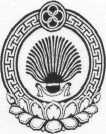 ХАЛЬМГ ТАҢҺЧИН                   ҮЛДЧН СЕЛӘНӘ МУНИЦИПАЛЬН                  БҮРДӘЦИН             АДМИНИСТРАЦАДМИНИСТРАЦИЯ УЛЬДЮЧИНСКОГО СЕЛЬСКОГО МУНИЦИПАЛЬНОГО ОБРАЗОВАНИЯ РЕСПУБЛИКИ КАЛМЫКИЯ359032, Республика Калмыкия, Приютненский район, с. Ульдючины, ул. Северная, 23(84736) 9-7-1-82, 9-71-20, E-mail: smo.Ulduchiny@mail.ru                                     ПОСТАНОВЛЕНИЕ № 9«10» марта 2015 г  «О присвоении адреса объектам недвижимости»В целях упорядочения присвоения адресов и установления единых правил  присвоения адресов жилым домам, строениям, сооружениям и владениям,  расположенных на территории Ульдючинского сельского муниципального образования Республики Калмыкия, для обеспечения правильности оформления имущественных и иных актов, связанных с объектами недвижимости, на основании п. 24 статьи 33 Устава Ульдючинского сельского муниципального образования                                                                                             постановляю:1. Присвоить земельному участку и жилому дому адрес:Республика Калмыкия, Приютненский район, село Ульдючины, ул. Северная, дом 25                 Глава  Администрации Ульдючинского СМО РК ________________ А. Санджиев Исполнитель: Ховалова Л.В.                (84736)97-1-82